00.00.FR.38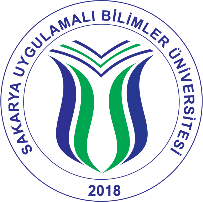 SAKARYA UYGULAMALI BİLİMLER ÜNİVERSİTESİ SPOR BİLİMLERİ FAKÜLTESİREKREASYON BÖLÜMÜSAKARYA UYGULAMALI BİLİMLER ÜNİVERSİTESİ SPOR BİLİMLERİ FAKÜLTESİREKREASYON BÖLÜMÜSAKARYA UYGULAMALI BİLİMLER ÜNİVERSİTESİ SPOR BİLİMLERİ FAKÜLTESİREKREASYON BÖLÜMÜSTAJ KABUL FORMUSTAJ KABUL FORMUSTAJ KABUL FORMUSTAJ KABUL FORMUÖĞRENCİNİNÖĞRENCİNİNÖĞRENCİNİNÖĞRENCİNİNAdı ve Soyadı:Fakülte Numarası:T.C. Kimlik Numarası:Telefon (Cep/Ev):e-posta:YAPACAĞI STAJINYAPACAĞI STAJINYAPACAĞI STAJINYAPACAĞI STAJINTürü:Süresi (İş Günü):Staj Başlama ve Bitiş TarihiStaj Başlama ve Bitiş Tarihi:. ......./…..../….....	-	.….../….../..........– Yukarıda belirtilen tarihler arasında	İş günlük stajımı yapacağım.– Yukarıda belirtilen tarihler arasında	İş günlük stajımı yapacağım.– Yukarıda belirtilen tarihler arasında	İş günlük stajımı yapacağım.– Yukarıda belirtilen tarihler arasında	İş günlük stajımı yapacağım.– Staj süresi içerisinde alınan rapor, istirahat vb. durumları belgelerin aslını ibraz etmek üzere bölüm sekreterliğine bildireceğimi, stajımın başlangıç ve bitiş tarihlerinin değişmesi veya stajdan vazgeçmem halinde en az (7) gün önceden ilgili eğitim (okul) birimine bilgi vereceğimi, aksi halde 5510 sayılı kanun gereği doğacak cezai yükümlükleri kabul ettiğimi taahhüt ederim.……/……/ …… Öğrencinin İmzası– Staj süresi içerisinde alınan rapor, istirahat vb. durumları belgelerin aslını ibraz etmek üzere bölüm sekreterliğine bildireceğimi, stajımın başlangıç ve bitiş tarihlerinin değişmesi veya stajdan vazgeçmem halinde en az (7) gün önceden ilgili eğitim (okul) birimine bilgi vereceğimi, aksi halde 5510 sayılı kanun gereği doğacak cezai yükümlükleri kabul ettiğimi taahhüt ederim.……/……/ …… Öğrencinin İmzası– Staj süresi içerisinde alınan rapor, istirahat vb. durumları belgelerin aslını ibraz etmek üzere bölüm sekreterliğine bildireceğimi, stajımın başlangıç ve bitiş tarihlerinin değişmesi veya stajdan vazgeçmem halinde en az (7) gün önceden ilgili eğitim (okul) birimine bilgi vereceğimi, aksi halde 5510 sayılı kanun gereği doğacak cezai yükümlükleri kabul ettiğimi taahhüt ederim.……/……/ …… Öğrencinin İmzası– Staj süresi içerisinde alınan rapor, istirahat vb. durumları belgelerin aslını ibraz etmek üzere bölüm sekreterliğine bildireceğimi, stajımın başlangıç ve bitiş tarihlerinin değişmesi veya stajdan vazgeçmem halinde en az (7) gün önceden ilgili eğitim (okul) birimine bilgi vereceğimi, aksi halde 5510 sayılı kanun gereği doğacak cezai yükümlükleri kabul ettiğimi taahhüt ederim.……/……/ …… Öğrencinin İmzasıYukarıda kimliği verilen bölümümüz öğrencisinin belirtilen iş günü kadar staj yapması zorunludur. Staj süresi boyunca Öğrencimizin iş kazası ve meslek hastalıkları sigortası Üniversitemiz tarafından yapılacaktır.Yukarıda kimliği verilen bölümümüz öğrencisinin belirtilen iş günü kadar staj yapması zorunludur. Staj süresi boyunca Öğrencimizin iş kazası ve meslek hastalıkları sigortası Üniversitemiz tarafından yapılacaktır.Yukarıda kimliği verilen bölümümüz öğrencisinin belirtilen iş günü kadar staj yapması zorunludur. Staj süresi boyunca Öğrencimizin iş kazası ve meslek hastalıkları sigortası Üniversitemiz tarafından yapılacaktır.Yukarıda kimliği verilen bölümümüz öğrencisinin belirtilen iş günü kadar staj yapması zorunludur. Staj süresi boyunca Öğrencimizin iş kazası ve meslek hastalıkları sigortası Üniversitemiz tarafından yapılacaktır.Bölüm Staj Yetkilisinin Kaşe ve İmzasıİŞYERİNİNİŞYERİNİNİŞYERİNİNİŞYERİNİNÜnvanı:İban no:Adresi:Tel Numarası:Fax Numarası:Firma İşyeri Sicil NumarasıFirma İşyeri Sicil Numarası:Firmanın Vergi NumarasıFirmanın Vergi Numarası:Ticaret / Esnaf Odası Sicil NoTicaret / Esnaf Odası Sicil No:E-Posta Adresi:Faaliyet Alanı (Sektör):Firmanın Toplam Personel Sayısı:Firmanın Staj yapacak öğrenciye Ücret Ödenip / Ödenmeyeceği / Bordro veya Banko Dekontu bildirim yapılması zorunludur. Talep Edilen devlet Katkısı Tutarı:Yukarıda Adı soyadı ve T.C. Kimlik Numarası yazılı öğrencinin yukarıda belirtilen tarihlerde iş yerimizde staj yapması uygun görülmüştür.İŞVEREN veya YETKİLİSİNİNFirmanın Staj yapacak öğrenciye Ücret Ödenip / Ödenmeyeceği / Bordro veya Banko Dekontu bildirim yapılması zorunludur. Talep Edilen devlet Katkısı Tutarı:Yukarıda Adı soyadı ve T.C. Kimlik Numarası yazılı öğrencinin yukarıda belirtilen tarihlerde iş yerimizde staj yapması uygun görülmüştür.İŞVEREN veya YETKİLİSİNİNFirmanın Staj yapacak öğrenciye Ücret Ödenip / Ödenmeyeceği / Bordro veya Banko Dekontu bildirim yapılması zorunludur. Talep Edilen devlet Katkısı Tutarı:Yukarıda Adı soyadı ve T.C. Kimlik Numarası yazılı öğrencinin yukarıda belirtilen tarihlerde iş yerimizde staj yapması uygun görülmüştür.İŞVEREN veya YETKİLİSİNİNFirmanın Staj yapacak öğrenciye Ücret Ödenip / Ödenmeyeceği / Bordro veya Banko Dekontu bildirim yapılması zorunludur. Talep Edilen devlet Katkısı Tutarı:Yukarıda Adı soyadı ve T.C. Kimlik Numarası yazılı öğrencinin yukarıda belirtilen tarihlerde iş yerimizde staj yapması uygun görülmüştür.İŞVEREN veya YETKİLİSİNİNAdı Soyadı (Ünvanı)Mühür ve İmzaUYGUNDUR.….. / ….. / …….Bölüm Staj Komisyonu BaşkanıÖnemli Not: İşletmede 20 den fazla kişi çalışıyorsa belirtilmelidir.Önemli Not: İşletmede 20 den fazla kişi çalışıyorsa belirtilmelidir.Önemli Not: İşletmede 20 den fazla kişi çalışıyorsa belirtilmelidir.Önemli Not: İşletmede 20 den fazla kişi çalışıyorsa belirtilmelidir.